Gemeinde Höflein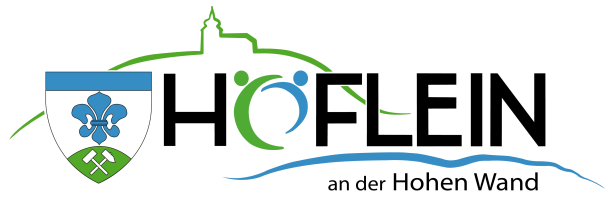 Am Johannesstollen 12732 Höflein an der Hohen Wand Tel.: +43 (0) 2620 – 2367 Fax DW: 14e-mail: gemeinde@hoeflein.comwww.hoeflein.comSehr geehrte(r) Bauwerber(in)!In der „Broschüre Baurecht“ (im Downloadbereich) finden Sie alle wichtigen Informationen bezüglich Bauverfahren!A U F S C H L I E S S U N G S A B G A B EWenn ein Grundstück zum Bauplatz erklärt wird oder eine Baubewilligung für die erstmalige Errichtung eines Gebäudes erteilt wird, wird die Aufschließungsabgabe vorgeschrieben.Beispiel für die Berechnung:  Flächenausmaß 1.000 m², Bauklasse I; Berechnungslänge (1) x Bauklassenkoeffizient (2) x Einheitssatz (3) =Aufschließungsabgabe         31,623                                 1,25                             550,-                        € 21.740,81Die Berechnungslänge (BL) ist die Seite eines mit dem Bauplatz flächengleichen Quadrates. (2) Der Bauklassenkoeffizient (BKK) richtet sich nach der zur Zeit der                  Bauplatzerklärung/ Baubewilligung im Bebauungsplan festgelegten Bauklasse, oder der NÖ Bauordnung 2014. Bei Bauklasse I bis II wird mit 1,25 gerechnet.(3) Der Einheitssatz (ES) wurde gemäß der Verordnung des Gemeinderates mit        € 550,- festgesetzt. Im Baulandbereich ohne Bebauungsplan beträgt der Bauklassekoeffizient mindestens 1,25 sofern nicht eine Höhe eines Gebäudes bewilligt wird, die einer höheren Bauklasse entspricht als der Bauklasse II. K A N A L E I N M Ü N D U N G S A B G A B ENach Fertigstellung des Bauvorhabens (§30 Bescheinigung) wird eine Kanaleinmündungsabgabe vorgeschrieben, diese richtet sich nach der bebauten Fläche!Beispiel für die Berechnung:Flächenausmaß 800 m², bebaute Fläche 100 m², 2 angeschlossene Geschosse Ermittlung der Berechnungsfläche:Bebaute Fläche               Flächenhälfte  x  angeschlossene Geschosse = Fläche     100 m²                               50 m²                           (2 + 1)                       150 m² Anteil der bebauten Fläche= 150 m² Anteil der unbebauten Fläche: 15 % von 700 m² (maximal von 500 m² = 75,00 m²)                                     75 m² ergibt eine Berechnungsfläche von                                                          225 m² Berechnung der Abgabe:  Berechnungsfläche                        x Einheitssatz                   = Kanaleinmündungsabgabe         225 m²                                       € 14,00                                          € 3.150,-- Kanaleinmündungsabgabe   € 3.150,00 zuzüglich 10 % Umsatzsteuer €  315,00 insgesamt                                € 3.465,-- Die Höhe der Kanaleinmündungsabgabe ist durch Multiplikation der Berechnungsfläche mit dem Einheitssatz zu ermitteln.                                                                                                                                          Der Einheitssatz beträgt gemäß § 1 der Kanalgebührenordnung € 14,00. Die Berechnungsfläche ist gemäß § 3, Abs. 2 NÖ Kanalgesetz 1977 in der Weise zu ermitteln, dass die Hälfte der bebauten Fläche mit der um 1 erhöhten Zahl der an das Kanalsystem angeschlossenen Geschosse multipliziert und dieses Produkt um 15 % der unbebauten Fläche, höchstens jedoch um 15 % von 500 m², vermehrt wird.K A N A L B E N Ü T Z U N G S G E B Ü H RGemäß § 5 des NÖ Kanalgesetzes, LGBL 8230 in der derzeit geltenden Fassung und der geltenden Kanalabgabenordnung der Gemeinde Höflein an der Hohen Wand wird für den Liegenschaftseigentümer für die Benützungsmöglichkeit der öffentlichen Kanalanlage eine jährliche Kanalbenützungsgebühr festgesetzt. Die Kanalbenützungsabgabe wird vorgeschrieben, sobald das neuerrichtete Gebäude bewohnt wird. Beispiel für die Berechnung: Wohngebäude                                      Erdgeschoß                                      100,00 m²                                                              1. Obergeschoß                                100,00 m²    Gesamtfläche                                                                                                  200,00 m² Berechnungsfläche x Einheitssatz = Jahresbeitrag      200,00 m²                  € 2,70            € 540,00 zuzüglich 10 % USt.                               € 54,00                                                               € 594,00 Der ermittelte Jahresbeitrag von € 594,00 wird in 4 Raten mit den Gemeindeabgaben vorgeschrieben. Die Kanalbenützungsgebühr errechnet sich durch Multiplikation der Berechnungsfläche mit dem Einheitssatz. Die Berechnungsfläche ergibt sich aus der Summe aller an der Kanalanlage angeschlossenen Geschoßflächen. Die Geschoßfläche angeschlossener Kellergeschosse und nicht angeschlossener Gebäudeteile wird nicht berücksichtigt. Angeschlossene Kellergeschoße werden jedoch dann berücksichtigt, wenn eine gewerbliche Nutzung vorliegt, ausgenommen Lagerräume, die mit einem Unternehmen im selben Gebäude in unmittelbarem wirtschaftlichen Zusammenhang stehen. Wenn der Beginn der Abgabenpflicht während des Jahres eintritt, ist die Gebühr für dieses Jahr nur in dem verhältnismäßigen Anteil der Jahresgebühr zu entrichten. Dasselbe gilt auch sinngemäß im Falle einer Veränderung der bisherigen Gebühr. M Ü L L G E B Ü H R E NNach Wohnungseinzug bzw. Anmeldung wird eine Abfallwirtschaftsgebühr bzw. -abgabe für die Liegenschaft vorgeschrieben: Gemäß § 23 Abs. 1 u. 2 dem NÖ Abfallwirtschaftsgesetz 1992 i. d. dzt. geltenden Fassung und der geltenden Abfallwirtschaftsverordnung der Gemeinde Höflein an der Hohen Wand werden die jährliche Abfallwirtschaftsgebühr und die jährliche Abfallwirtschaftsabgabe wie folgt festgesetzt: 1 Grüne Tonne                   240 Liter              =  €  116,52 (12 Abfuhren pro Jahr)1 Bio Tonne                        120 Liter              =  €    19,40 (20 Abfuhren pro Jahr)6 Restmüllsäcke                    60 Liter             =  €    15,84 (Selbstabholung am Gemeindeamt jährlich ab Jänner)Jahresbeitrag (netto)                                          € 151,76 zuzüglich 55% Abfallwirtschaftsgebührzuzüglich 10 % MehrwertsteuerDer Betrag wird vierteljährlich in 4 gleichen Teilbeträgen mit den übrigen Gemeindeabgaben vorgeschrieben.S E U C H E N V O R S O R G E A B G A B EFür die Seuchenvorsorgeabgabe der ersten 3.500 Liter Restmüllbehältervolumen wird     € 13,52 pro Jahr und Liegenschaft vorgeschrieben. Diese wird ebenfalls mit den Gemeindeabgaben entrichtet. W A S S E R A N S C H L U S SWassermeister Weninger: 0664/1342850 (Bei Störungen)Beispiel für die Berechnung: Flächenausmaß 800 m², bebaute Fläche 100 m², 2 angeschlossene Geschosse Ermittlung der Berechnungsfläche: bebaute Fläche             Flächenhälfte      x  angeschlossene Geschosse      = Fläche 100 m²                                50 m                              ² (2 + 1)                              150 m² Anteil der bebauten Fläche:                                                                                150 m² Anteil der unbebauten Fläche: 15 % von 700 m² (maximal von 500 m² = 75,00 m²)                                            75 m² ergibt eine Berechnungsfläche von                                                                 225 m² Berechnung der Abgabe: Berechnungsfläche x Einheitssatz = Wasseranschlussabgabe 225 m²                           € 9,50                       € 2.025,00 Wasseranschlussabgabe                        € 2.137,50 zuzüglich 10 % Umsatzsteuer                    € 213,75 ingesamt                                                  € 2.351,25 Die Höhe der Wasseranschlussabgabe wird derart berechnet, dass die Berechnungsfläche mit dem Einheitssatz, derzeit € 9,50, vervielfacht wird. Die Berechnungsfläche ist so zu ermitteln, dass die Hälfte der bebauten Fläche a.) bei Wohngebäuden mit der um eins erhöhten Anzahl der mit Wasser zu versorgenden Geschosse vervielfacht, b.) und das Produkt um 15 % der unbebauten Fläche, höchstens jedoch von 500 m², vermehrt wird. Der derzeitige Wasserpreis beträgt für 1.000 Liter (1 m³) € 1,99 excl. MWSt. Hinzu kommt noch die gesetzlich vorgeschriebene Bereitstellungsgebühr in Abhängigkeit von Wasserzählergröße.RAUCHFANGKEHRERKlaus P. BERGER RauchfangkehrermeisterAlleestrasse 62732 Puchberg02636/2326Ihre Kehrtermine erhalten Sie hier: www.kehrtermine.com

Unsere Hauptseite: www.men-in-black.atS T R O M A N S C H L U S SEVN Neunkirchen 2620 Neunkirchen, Am Spitz 16 Tel.: 02635/609 Fax: 02635/60920-30 Mail: neunkirchen@evn.at, Internet: www.evn.at Bei Strom erfolgt die Hausanschlusserrichtung durch einen vom Liegenschaftsbesitzer beauftragten Elektriker. Das Netzbereitstellungsentgelt seitens der EVN beträgt hier ca. € 1.427,--Die EVN montiert den Zähler nach dem der Elektriker die Vorarbeiten im Kundenauftrag geleistet hat.WICHTIGE ADRESSEN:Lieber Bauwerber!Wir hoffen, dass Ihnen die für Sie bereitgestellten Seiten, eine Hilfe bei Ihrem Bauvorhaben sind.Mit freundlichen GrüssenGemeinde HöfleinWeninger Gottfried/ BauamtLandesregierung 3109 St. Pölten, Landhausplatz 1 Tel: 02742/9005 Mail: post.landnoe@noel.gv.at Internet: www.noe.gv.at Bezirkshauptmannschaft Neunkirchen 2620 Neunkirchen, Peischinger Str. 17 Tel: 02635/9025 Fax: 02635/35000 Mail: post.bhnk@noel.gv.at Internet: www.noe.gv.atBezirkshauptmannschaft Wr. Neustadt 2700 Wr. Neustadt, Ungargasse 33 Tel: 02622/9025 Fax: 02622/41000 Mail: post.bhwb@noel.gv.at Internet: www.noe.gv.at Finanzamt Neunkirchen, Wr. Neustadt 2620 Neunkirchen, Triesterstr. 16 Tel: 02622/305 Internet: www.bmf.gv.at Gebietsbauamt II, Wr. Neustadt 2700 Wr. Neustadt, Ludwig-Boltzmann-Straße 4/3 Tel: 02622/27856 Mail: post.gba2@noel.gv.at Bezirksgericht, Abteilung Grundbuch 2620 Neunkirchen, Triesterstr. 16 Tel: 02635/62031 Fax: 02635/62033 Internet:T E L E F O N A N S C H L U S SA1 Telekom Austria AG, Außenstelle Wr. Neustadt, 2700 Wr. Neustadt, Arbeiterheimgasse Internet: www.telekom.atGebietsbauamt II, Wr. Neustadt 2700 Wr. Neustadt, Ludwig-Boltzmann-Straße 4/3 Tel: 02622/27856 Mail: post.gba2@noel.gv.at Bezirksgericht, Abteilung Grundbuch 2620 Neunkirchen, Triesterstr. 16 Tel: 02635/62031 Fax: 02635/62033 Internet:T E L E F O N A N S C H L U S SA1 Telekom Austria AG, Außenstelle Wr. Neustadt, 2700 Wr. Neustadt, Arbeiterheimgasse Internet: www.telekom.at